РЕШЕНИЕВ соответствии с Бюджетным кодексом Российской Федерации, Федеральным законом от 06 октября 2003 года № 131-ФЗ «Об общих принципах организации местного самоуправления в Российской Федерации», Федеральным законом от 07 февраля 2011 года № 6-ФЗ «Об общих принципах организации и деятельности контрольно-счетных органов субъектов Российской Федерации и муниципальных образований», Уставом муниципального образования «Шовгеновский район», Совет народных депутатов муниципального образования «Шовгеновский район»  РЕШИЛ:        1. Утвердить Положение «О Контрольно-счетной палате муниципального образования «Шовгеновский район» (прилагается).2. Признать утратившими силу следующие Решения Совета народных депутатов муниципального образования «Шовгеновский район»:1) от 26 июня 2012 года №41 «О Положении «О Контрольно-счетной палате муниципального образования «Шовгеновский район»;2) от 14 июня  2017 года № 574 «О внесении изменений в Решение Совета народных депутатов муниципального образования «Шовгеновский район» от 26 июня 2012года №41 «О Положении «О Контрольно-счетной палате муниципального образования «Шовгеновский район»;3. Настоящее Решение вступает в силу со дня его опубликования.Председатель Совета народных депутатовМО «Шовгеновский район»						     А.Д. Меретукова. Хакуринохабль18.07. 2019 года№ 168Приложение                                                                       к решению Совета народных депутатов                                                                  муниципального образования                                                                  «Шовгеновский район»                                                                  от 18 июля 2019 года                                                                                                                                                               № 168 ПОЛОЖЕНИЕ о Контрольно-счетной палате муниципального образования«Шовгеновский район»1. Контрольно-счетная палата муниципального образования «Шовгеновский район» (далее – Контрольно-счетная палата) является постоянно действующим органом внешнего муниципального финансового контроля, образуется Советом народных депутатов муниципального образования «Шовгеновский район» (далее – Совет народных депутатов) и ему подотчетна.2. Контрольно-счетная палата обладает организационной и функциональной независимостью, и осуществляет свою деятельность самостоятельно.3. Деятельность Контрольно-счетной палаты не может быть приостановлена, в том числе в связи с истечением срока или досрочным прекращением полномочий Совета народных депутатов.4. Контрольно-счетная палата является органом местного самоуправления и входит в структуру органов местного самоуправления муниципального образования «Шовгеновский район», обладает правами юридического лица, имеет гербовую печать и бланки со своим наименованием и с изображением герба Республики Адыгея.5. Контрольно-счетная палата обладает правом правотворческой инициативы по вопросам своей деятельности.6. Местонахождение Контрольно-счётной палаты - а.Хакуринохабль, ул. Шовгенова, 13.Контрольно-счетная палата осуществляет свою деятельность на основе Конституции Российской Федерации, федерального законодательства, законов и иных нормативных правовых актов Республики Адыгея, Устава муниципального образования «Шовгеновский район», настоящего Положения и иных муниципальных правовых актов.Деятельность Контрольно-счетной палаты основывается на принципах законности, объективности, эффективности, независимости и гласности.1. Контрольно-счетная палата образуется в составе председателя, заместителя председателя и аппарата Контрольно-счетной палаты. 2. Председатель, заместитель председателя, сотрудники аппарата Контрольно-счетной палаты замещают должности муниципальной службы и являются муниципальными служащими. 3. Работники аппарата Контрольно-счётной палаты, исполняющие обязанности по техническому обеспечению ее деятельности, не замещают должности муниципальной службы и не являются муниципальными служащими.4. Срок полномочий председателя, заместителя председателя Контрольно-счетной палаты составляет пять лет.5. В состав аппарата Контрольно-счетной палаты входят инспекторы и иные штатные работники. На инспекторов Контрольно-счетной палаты возлагаются обязанности по организации и непосредственному проведению внешнего муниципального финансового контроля.  6. Права, обязанности и ответственность председателя, заместителя председателя, сотрудников аппарата Контрольно-счетной палаты определяются Федеральным законом от 07 февраля 2011 года № 6-ФЗ «Об общих принципах организации и деятельности контрольно-счетных органов субъектов Российской Федерации и муниципальных образований», законодательством о муниципальной службе, трудовым законодательством, настоящим Положением, Регламентом Контрольно-счетной палаты и иными нормативными правовыми актами, содержащими нормы трудового права.7. Структура и штатная численность Контрольно-счетной палаты устанавливается Советом народных депутатов по предложению председателя Контрольно-счетной палаты. 8. Штатное расписание Контрольно-счетной палаты утверждается председателем Контрольно-счетной палаты. 1. Председатель и заместитель председателя Контрольно-счетной палаты назначаются на должность Советом народных депутатов.2. Кандидаты на должности председателя, заместителя председателя Контрольно-счетной палаты уведомляются аппаратом Совета народных депутатов о дате и месте рассмотрения вопроса о назначении на должности председателя, заместителя председателя Контрольно-счетной палаты на сессии Совета народных депутатов.3. Совет народных депутатов рассматривает вопрос о назначении на должности председателя, заместителя председателя Контрольно-счетной палаты при личном присутствии кандидатов.4. Рассмотрение вопроса, указанного в пункте 1 настоящей статьи, начинается с представления субъектами внесения в Совет народных депутатов предложений о кандидатурах на должности председателя, заместителя председателя Контрольно-счетной палаты соответствующих кандидатур.5. Кандидатам предоставляться слово для выступлений и ответов на задаваемые депутатами вопросы.6. В случае если кандидат взял самоотвод, обсуждение и голосование по его кандидатуре не проводятся.7. В случае если для голосования было предложено более двух кандидатов на соответствующую должность и ни один из них не набрал большинства голосов от установленной численности депутатов Совета народных депутатов или кандидаты набрали одинаковое число голосов депутатов, то проводится повторное голосование по двум кандидатам, получившим наибольшее число голосов депутатов.8. Если при повторном голосовании ни один из двух кандидатов на соответствующую должность не набрал большинства голосов от установленной численности депутатов Совета народных депутатов, то проводится повторная процедура назначения с новым выдвижением кандидатов на соответствующую должность в порядке, установленном настоящим Положением, при этом ранее предложенные кандидатуры могут быть выдвинуты вновь. Одна и та же кандидатура на соответствующую должность не может быть предложена для назначения более двух раз.9. Председатель Контрольно-счетной палаты назначается на должность большинством голосов от установленной численности депутатов Совета народных депутатов тайным голосованием.10. Предложения о кандидатурах на должность председателя Контрольно-счетной палаты вносятся в Совет народных депутатов не позднее, чем за два месяца до истечения полномочий действующего председателя Контрольно-счетной палаты:1) председателем Совета народных депутатов; 2) депутатами Совета народных депутатов - не менее одной трети от установленного числа депутатов Совет народных депутатов;3) главой муниципального образования «Шовгеновский район»;4) депутатскими комитетами и комиссиями Совета народных депутатов. 11. При рассмотрении кандидатур, представленных на должность председателя Контрольно-счетной палаты, Совет народных депутатов вправе запрашивать мнение председателя Контрольно-счетной палаты Республики Адыгея о соответствии представленных кандидатур квалификационным требованиям, установленным статьей 6 настоящего Положения.12. Основанием для возникновения трудовых отношений председателя Контрольно-счетной палаты является решение Совета народных депутатов о его назначении на должность, он исполняет свои обязанности до избрания нового председателя Контрольно-счетной палаты.13. Основания и случаи расторжения трудового договора с председателем Контрольно-счетной палаты устанавливаются трудовым законодательством и законодательством о муниципальной службе.14. Заместитель председателя Контрольно-счетной палаты назначается на должность большинством голосов от установленной численности депутатов Совета народных депутатов по представлению председателя Контрольно-счетной палаты. 15. Решение об освобождении председателя, заместителя председателя Контрольно-счетной палаты от должности в связи с истечением срока полномочий и о досрочном освобождении председателя и заместителя председателя Контрольно-счетной палаты от должности принимается открытым голосованием большинством от установленной численности депутатов Совета народных депутатов.1. На должность председателя и заместителя председателя Контрольно-счетной палаты назначаются граждане Российской Федерации, имеющие высшее образование и опыт работы в области государственного, муниципального управления, государственного, муниципального контроля (аудита), экономики, финансов, юриспруденции:1) для председателя Контрольно-счетной палаты – не менее пяти лет;2) для заместителя председателя – не менее трех лет.2. Гражданин Российской Федерации не может быть назначен на
должность председателя и заместителя председателя Контрольно-счетной палаты в случае:1) наличия у него неснятой или непогашенной судимости;2) признания его недееспособным или ограниченно дееспособным решением суда, вступившим в законную силу;3) отказа от прохождения процедуры оформления допуска к сведениям, составляющим государственную и иную охраняемую федеральным законом тайну, если исполнение обязанностей по должности, на замещение которой претендует гражданин, связано с использованием таких сведений;4) выхода из гражданства Российской Федерации или приобретения гражданства иностранного государства либо получения вида на жительство или иного документа, подтверждающего право на постоянное проживание гражданина Российской Федерации на территории иностранного государства.5) наличия оснований, предусмотренных частью 6 статьи 7 Федерального закона от 07 февраля 2011года № 6-ФЗ «Об общих принципах организации и деятельности контрольно-счетных органов субъектов Российской Федерации и муниципальных образований».3. Председатель и заместитель председателя Контрольно-счетной палаты не могут заниматься другой оплачиваемой деятельностью, кроме преподавательской, научной и иной творческой деятельности. При этом преподавательская, научная и иная творческая деятельность не может финансироваться исключительно за счет средств иностранных государств, международных и иностранных организаций, иностранных граждан и лиц без гражданства, если иное не предусмотрено международным договором Российской Федерации или законодательством Российской Федерации.4. Председатель и заместитель председателя Контрольно-счетной палаты, а также лица, претендующие на замещение указанных должностей, обязаны представлять сведения о своих доходах, об имуществе и обязательствах имущественного характера, а также о доходах, об имуществе и обязательствах имущественного характера своих супруги (супруга) и несовершеннолетних детей в порядке, установленном нормативными правовыми актами Российской Федерации, Республики Адыгея, нормативными правовыми актами муниципального образования «Шовгеновский район».1. Председатель, заместитель председателя и инспекторы Контрольно-счетной палаты являются должностными лицами Контрольно-счетной палаты.2. Воздействие в какой-либо форме на должностных лиц Контрольно-счетной палаты в целях воспрепятствования осуществлению ими должностных полномочий или оказания влияния на принимаемые ими решения, а также насильственные действия, оскорбления, а равно клевета в отношении должностных лиц Контрольно-счетной палаты либо распространение заведомо ложной информации об их деятельности влекут за собой ответственность, установленную законодательством Российской Федерации и (или) законодательством Республики Адыгея.3.Должностные лица Контрольно-счетной палаты подлежат государственной защите в соответствии с законодательством Российской Федерации о государственной защите судей, должностных лиц правоохранительных и контролирующих органов и иными нормативными правовыми актами Российской Федерации.4. Должностные лица Контрольно-счетной палаты обладают гарантиями профессиональной независимости.1. Контрольно-счетная палата осуществляет следующие полномочия:1) контроль за исполнением бюджета муниципального образования «Шовгеновский район»;2) экспертиза проектов бюджета муниципального образования «Шовгеновский район»;3) внешняя проверка годового отчета об исполнении бюджета муниципального образования «Шовгеновский район»;4) организация и осуществление контроля за законностью, результативностью (эффективностью и экономностью) использования средств бюджета муниципального образования «Шовгеновский район», а также средств, получаемых бюджетом муниципального образования «Шовгеновский район» из иных источников, предусмотренных законодательством Российской Федерации;5) контроль за соблюдением установленного порядка управления и распоряжения имуществом, находящимся в собственности муниципального образования «Шовгеновский район», в том числе охраняемыми результатами интеллектуальной деятельности и средствами индивидуализации, принадлежащими муниципальному образованию «Шовгеновский район»;6) оценка эффективности предоставления налоговых и иных льгот и преимуществ, бюджетных кредитов за счет средств бюджета муниципального образования «Шовгеновский район», а также оценка законности предоставления муниципальных гарантий и поручительств или обеспечения исполнения обязательств другими способами по сделкам, совершаемым юридическими лицами и индивидуальными предпринимателями за счет средств бюджета муниципального образования «Шовгеновский район» и имущества, находящегося в собственности муниципального образования «Шовгеновский район»;7) финансово-экономическая экспертиза проектов муниципальных правовых актов (включая обоснованность финансово-экономических обоснований) в части, касающейся расходных обязательств муниципального образования «Шовгеновский район», а также муниципальных программ;8) анализ бюджетного процесса в муниципальном образовании «Шовгеновский район» и подготовка предложений, направленных на его совершенствование;9) подготовка информации о ходе исполнения бюджета муниципального образования «Шовгеновский район», о результатах проведенных контрольных и экспертно-аналитических мероприятий и представление такой информации в Совет народных депутатов и главе муниципального образования «Шовгеновский район»;10) контроль за законностью, результативностью (эффективностью и экономностью) использования средств бюджета муниципального образования «Шовгеновский район», поступивших в бюджеты поселений, входящих в состав муниципального образования «Шовгеновский район»;11) осуществление полномочий внешнего муниципального финансового контроля в поселениях, входящих в состав муниципального образования «Шовгеновский район», в соответствии с соглашениями, заключенными Советом народных депутатов с представительными органами поселений;12) анализ данных реестра расходных обязательств муниципального образования «Шовгеновский район» на предмет выявления соответствия между расходными обязательствами муниципального образования «Шовгеновский район», включенными в реестр расходных обязательств и расходными обязательствами, планируемыми к финансированию в очередном финансовом году в соответствии с проектом бюджета муниципального образования «Шовгеновский район»;13) контроль за ходом и итогами реализации программ и планов развития муниципального образования «Шовгеновский район»; 14) мониторинг исполнения бюджета муниципального образования «Шовгеновский район»;15) анализ социально-экономической ситуации в муниципальном образовании «Шовгеновский район»;16) содействие организации внутреннего финансового контроля в исполнительных органах муниципального образования «Шовгеновский район»;17) участие в пределах полномочий в мероприятиях, направленных на противодействие коррупции;18) контроль за выполнением наказов избирателей;19) иные полномочия в сфере внешнего муниципального финансового контроля, установленные федеральными законами, законами Республики Адыгея, Уставом муниципального образования «Шовгеновский район» и нормативными правовыми актами Совета народных депутатов.2. Внешний муниципальный финансовый контроль осуществляется Контрольно-счетной палатой:1) в отношении органов местного самоуправления и муниципальных органов, муниципальных учреждений и муниципальных унитарных предприятий, а также иных организаций, если они используют имущество, находящееся в собственности муниципального образования «Шовгеновский район»;2) в отношении иных организаций путем осуществления проверки соблюдения условий получения ими субсидий, кредитов, гарантий за счет средств местного бюджета в порядке контроля за деятельностью главных распорядителей (распорядителей) и получателей средств местного бюджета, предоставивших указанные средства, в случаях, если возможность проверок указанных организаций установлена в договорах о предоставлении субсидий, кредитов, гарантий за счет средств местного бюджета.1. Внешний муниципальный финансовый контроль осуществляется Контрольно-счетной палатой в форме контрольных или экспертно-аналитических мероприятий.2. При проведении контрольного мероприятия Контрольно-счетной палатой составляется соответствующий акт (акты), который доводится до сведения руководителей проверяемых органов и организаций. На основании акта (актов) Контрольно-счетной палатой составляется отчет.3. При проведении экспертно-аналитического мероприятия Контрольно-счетная палата составляет отчет или заключение.1. Контрольно-счетная палата при осуществлении внешнего муниципального финансового контроля руководствуется Конституцией Российской Федерации, законодательством Российской Федерации, законодательством Республики Адыгея, муниципальными нормативными правовыми актами, а также стандартами внешнего муниципального финансового контроля. 2. Разработка и утверждение стандартов внешнего муниципального финансового контроля осуществляется Контрольно-счетной палатой:1) в отношении органов местного самоуправления и муниципальных органов, муниципальных учреждений и муниципальных предприятий в соответствии с общими требованиями, утвержденными Счетной палатой Российской Федерации и (или) Контрольно-счетной палатой Республики Адыгея;2) в отношении иных организаций - в соответствии с общими требованиями, установленными федеральным законом.3. При подготовке стандартов внешнего муниципального финансового контроля учитываются международные стандарты в области государственного контроля, аудита и финансовой отчетности.4. Стандарты внешнего муниципального финансового контроля не могут противоречить законодательству Российской Федерации и законодательству Республики Адыгея.1. Контрольно-счетная палата осуществляет свою деятельность на основе плана, который разрабатывается и утверждается ею самостоятельно в срок до 30 декабря года, предшествующего планируемому.Для формирования плана работы Контрольно-счетная палата направляет запросы председателю Совета народных депутатов и главе муниципального образования «Шовгеновский район».2. Утвержденный план работы Контрольно-счетной палаты направляется в Совет народных депутатов и главе муниципального образования «Шовгеновский район» в течении 15 дней после его утверждения.3. Планирование деятельности Контрольно-счетной палаты осуществляется с учетом результатов контрольных и экспертно-аналитических мероприятий, а также на основании поручений Совета народных депутатов, предложений и запросов главы муниципального образования «Шовгеновский район».4. План работы Контрольно-счетной палаты может изменяться. Поручения Совета народных депутатов, а также предложения главы муниципального образования «Шовгеновский район» в течение текущего года подлежат рассмотрению и включению в план работы Контрольно-счетной палаты в 7-дневный срок со дня поступления, а контрольные и экспертно-аналитические мероприятия, направленные на реализацию поручений Совета народных депутатов и предложений главы муниципального образования «Шовгеновский район» проводятся во внеочередном порядке, не позднее 30 дней, со дня включения их в план работы. Совет народных депутатов, глава муниципального образования «Шовгеновский район» уведомляются Контрольно-счетной палатой о включении в план работы Контрольно-счетной палаты их поручений и предложений в течение 3-х рабочих дней.Содержание направлений деятельности Контрольно-счетной палаты, порядок ведения дел, подготовки и проведения контрольных и экспертно-аналитических мероприятий и иные вопросы внутренней деятельности Контрольно-счетной палаты определяются Регламентом Контрольно-счетной палаты. 1. Требования и запросы должностных лиц Контрольно-счетной палаты, связанные с осуществлением ими своих должностных полномочий, установленных законодательством Российской Федерации, законодательством Республики Адыгея, муниципальными нормативными правовыми актами, являются обязательными для исполнения органами местного самоуправления и муниципальными органами, организациями, в отношении которых осуществляется внешний муниципальный финансовый контроль (далее также - проверяемые органы и организации).2. Неисполнение законных требований и запросов должностных лиц Контрольно-счетной палаты, а также воспрепятствование осуществлению ими возложенных на них должностных полномочий влекут за собой ответственность, установленную законодательством Российской Федерации и законодательством Республики Адыгея.1. Председатель Контрольно-счетной палаты:1) осуществляет общее руководство деятельностью Контрольно-счетной палаты; 2) утверждает Регламент Контрольно-счетной палаты;3) утверждает план работы Контрольно-счетной палаты и изменения к ним;4) утверждает стандарты внешнего муниципального финансового контроля; 5) утверждает результаты контрольных и экспертно-аналитических мероприятий Контрольно-счетной палаты; подписывает представления и предписания Контрольно-счетной палаты;6) может являться руководителем контрольных и экспертно-аналитических мероприятий;7) представляет Совету народных депутатов и главе муниципального образования «Шовгеновский район» ежегодный отчет о деятельности Контрольно-счетной палаты, результатах, проведенных контрольных и экспертно-аналитических мероприятий;8) представляет Контрольно-счетную палату в отношениях с государственными органами Российской Федерации, государственными    органами Республики Адыгея и органами местного самоуправления;9) утверждает положения о структурных подразделениях и должностные регламенты работников Контрольно-счетной палаты;10) осуществляет полномочия по найму и увольнению сотрудников аппарата Контрольно-счетной палаты;11) издает правовые акты (приказы, распоряжения) по вопросам организации деятельности Контрольно-счетной палаты.2. Заместитель председателя Контрольно-счетной палаты:1) в отсутствии председателя Контрольно-счетной палаты выполняет его обязанности; 2) может являться руководителем контрольных и экспертно-аналитических мероприятий;3) выполняет иные должностные обязанности в соответствии с Регламентом Контрольно-счетной палаты. 1. Должностные лица Контрольно-счетной палаты при осуществлении возложенных на них должностных полномочий имеют право:1) беспрепятственно входить на территорию и в помещения, занимаемые проверяемыми органами и организациями, иметь доступ к их документам и материалам, а также осматривать занимаемые ими территории и помещения;2) в случае обнаружения подделок, подлогов, хищений, злоупотреблений и при необходимости пресечения данных противоправных действий опечатывать кассы, кассовые и служебные помещения, склады и архивы проверяемых органов и организаций, изымать документы и материалы с учетом ограничений, установленных законодательством Российской Федерации. Опечатывание касс, кассовых и служебных помещений, складов и архивов, изъятие документов и материалов производятся с участием уполномоченных должностных лиц проверяемых органов и организаций и составлением соответствующих актов;3) в пределах своей компетенции направлять запросы должностным лицам территориальных органов федеральных органов исполнительной власти и их структурных подразделений, органов государственной власти и государственных органов Республики Адыгея, органов местного самоуправления и муниципальных органов, организаций;4) в пределах своей компетенции требовать от руководителей и других должностных лиц проверяемых органов и организаций представления письменных объяснений по фактам нарушений, выявленных при проведении контрольных мероприятий, а также необходимых копий документов, заверенных в установленном порядке;5) составлять акты по фактам непредставления или несвоевременного представления должностными лицами проверяемых органов и организаций документов и материалов, запрошенных при проведении контрольных мероприятий;6) в пределах своей компетенции знакомиться со всеми необходимыми документами, касающимися финансово-хозяйственной деятельности проверяемых органов и организаций, в том числе в установленном порядке с документами, содержащими государственную, служебную, коммерческую   и   иную охраняемую законом тайну;7) знакомиться с информацией, касающейся финансово-хозяйственной деятельности проверяемых органов и организаций и хранящейся в электронной форме в базах данных проверяемых органов и организаций, в том числе в установленном порядке с информацией, содержащей государственную, служебную, коммерческую и иную охраняемую законом тайну;8) знакомиться с технической документацией к электронным базам данных.2. Должностные лица Контрольно-счетной палаты в случае опечатывания касс, кассовых и служебных помещений, складов и архивов, изъятия документов и материалов в случае, предусмотренном пунктом 2 части 1 настоящей статьи, должны незамедлительно (в течение 24 часов) уведомить об этом председателя Контрольно-счетной палаты. Порядок и форма уведомления определяются законом Республики Адыгея. 3. Должностные лица Контрольно-счетной палаты не вправе вмешиваться в оперативно-хозяйственную деятельность проверяемых органов и организаций, а также разглашать информацию, полученную при проведении контрольных мероприятий, предавать гласности свои выводы до завершения контрольных мероприятий и составления соответствующих актов и отчетов.4. Должностные лица Контрольно-счетной палаты обязаны сохранять государственную, служебную, коммерческую и иную охраняемую законом тайну, ставшую им известной при проведении в проверяемых органах и организациях контрольных и экспертно-аналитических мероприятий, проводить контрольные и экспертно-аналитические мероприятия объективно и достоверно отражать их результаты в соответствующих актах, отчетах и заключениях. 5. Должностные лица Контрольно-счетной палаты обязаны соблюдать ограничения, запреты, исполнять обязанности, которые установлены Федеральным законом от 25 декабря 2008 года № 273-ФЗ «О противодействии коррупции», Федеральным законом от 03 декабря 2012 года № 230-ФЗ «О контроле за соответствием расходов лиц, замещающих государственные должности, и иных лиц их доходам», Федеральным законом от 07 мая 2013 года № 79-ФЗ «О запрете отдельным категориям лиц открывать и иметь счета (вклады), хранить наличные денежные средства и ценности в иностранных банках, расположенных за пределами территории Российской Федерации, владеть и (или) пользоваться иностранными финансовыми инструментами».6. Должностные лица Контрольно-счетной палаты несут ответственность в соответствии с законодательством Российской Федерации за достоверность и объективность результатов, проводимых ими контрольных и экспертно-аналитических мероприятий, а также за разглашение государственной и иной охраняемой законом тайны.7. Председатель и заместитель председателя Контрольно-счетной палаты вправе участвовать в заседаниях Совета народных депутатов, его комитетов, комиссий и рабочих групп, заседаниях администрации муниципального образования «Шовгеновский район», координационных и совещательных органов при главе муниципального образования «Шовгеновский район». 1. Проверяемые органы и организации в установленные законом Республики Адыгея сроки обязаны предоставлять по запросам Контрольно-счетной палаты информацию, документы и материалы, необходимые для проведения контрольных и экспертно-аналитических мероприятий.2. Порядок направления Контрольно-счетной палатой запросов, указанных в части 1 настоящей статьи, определяется муниципальными нормативными правовыми актами и регламентом Контрольно-счетной палаты.3. При осуществлении Контрольно-счетной палатой контрольных мероприятий проверяемые органы и организации должны обеспечить должностным лицам Контрольно-счетной палаты возможность ознакомления с управленческой и иной отчетностью и документацией, документами, связанными с формированием и исполнением бюджета муниципального образования «Шовгеновский район», использованием собственности муниципального образования «Шовгеновский район», информационными системами, используемыми проверяемыми организациями, и технической документацией к ним, а также иными документами, необходимыми для выполнения Контрольно-счетной палатой ее полномочий.4. Контрольно-счетная палата не вправе запрашивать информацию, документы и материалы, если такие информация, документы и материалы ранее уже были им представлены.5. Правовые акты администрации муниципального образования «Шовгеновский район» о создании, преобразовании или ликвидации муниципальных учреждений и унитарных предприятий муниципального образования «Шовгеновский район», изменении количества акций и долей муниципального образования в уставных капиталах хозяйственных обществ, о заключении договоров об управлении бюджетными средствами и иными объектами собственности муниципального образования «Шовгеновский район» направляются в Контрольно-счетную палату в течение 10 рабочих дней со дня принятия.6. Финансовое управление администрации муниципального образования «Шовгеновский район» направляет в Контрольно-счетную палату бюджетную отчетность муниципального образования «Шовгеновский район», утвержденную сводную бюджетную роспись, кассовый план и изменения к ним. 7. Главные администраторы бюджетных средств муниципального образования «Шовгеновский район» направляют в Контрольно-счетную палату сводную бюджетную отчетность.8. Непредставление или несвоевременное представление Контрольно-счетной палате по ее запросу информации, документов и материалов, необходимых для проведения контрольных и экспертно-аналитических мероприятий, а равно предоставление информации, документов и материалов не в полном объеме или предоставление недостоверных информации, документов и материалов влечет за собой ответственность, установленную законодательством Российской Федерации и (или) законодательством Республики Адыгея.1. Контрольно-счетная палата по результатам проведения контрольных мероприятий вправе вносить в органы местного самоуправления и муниципальные органы, организации и их должностным лицам представления для их рассмотрения и принятия мер по устранению выявленных нарушений и недостатков, предотвращению нанесения материального ущерба, муниципальному образованию «Шовгеновский район» или возмещению причиненного вреда, по привлечению к ответственности должностных лиц, виновных в допущенных нарушениях, а также мер по пресечению, устранению и предупреждению нарушений.2. Представление Контрольно-счетной палаты подписывается председателем Контрольно-счетной палаты либо его заместителем. 3. Органы местного самоуправления и муниципальные органы, а также организации в течение одного месяца со дня получения представления обязаны уведомить в письменной форме Контрольно-счетную палату о принятых   по   результатам   рассмотрения представления решениях и мерах.4. В случае выявления нарушений, требующих безотлагательных мер по их пресечению и предупреждению, воспрепятствования проведению должностными лицами Контрольно-счетной палаты контрольных мероприятий, а также в случаях несоблюдения сроков рассмотрения представлений Контрольно-счетная палата направляет в органы местного самоуправления и муниципальные органы, проверяемые организации и их должностным лицам предписание.5. Предписание Контрольно-счетной палаты должно содержать указание на конкретные допущенные нарушения и конкретные основания вынесения предписания. 6. Предписание Контрольно-счетной палаты подписывается председателем Контрольно-счетной палаты либо его заместителем.7. Предписание Контрольно-счетной палаты должно быть исполнено в установленные в нем сроки.8. Неисполнение или ненадлежащее исполнение в установленный срок предписания Контрольно-счетной палаты влечет за собой ответственность, установленную законодательством Российской Федерации и Республики Адыгея.9. В   случае   если   при   проведении   контрольных   мероприятий выявлены факты незаконного использования средств бюджета муниципального образования «Шовгеновский район», в которых усматриваются признаки преступления или коррупционного правонарушения, Контрольно-счетная палата незамедлительно передает материалы контрольных мероприятий в правоохранительные органы.Правоохранительные органы обязаны предоставлять Контрольно-счетной палате информацию о ходе рассмотрения и принятых решениях по переданным Контрольно-счетной палатой материалам.1. Акты, составленные Контрольно-счетной палатой при проведении контрольных мероприятий, доводятся до сведения руководителей проверяемых органов и организаций. Пояснения и замечания руководителей проверяемых органов и организаций, представленные в сроки, установленные законом Республики Адыгея, прилагаются к актам и в дальнейшем являются их неотъемлемой частью.2. Проверяемые органы и организации и их должностные лица вправе обратиться в суд с заявлением о признании недействительным полностью или частично предписания Контрольно-счетной палаты, а также обратиться с жалобой на действия (бездействие) Контрольно-счетной палаты в Совет народных депутатов. Подача заявление не приостанавливает действия предписания.1. Контрольно-счетная палата при осуществлении своей деятельности имеет право взаимодействовать с иными органами местного самоуправления муниципального образования «Шовгеновский район», территориальными управлениями Центрального банка Российской Федерации, территориальными органами Федерального казначейства, налоговыми органами, органами прокуратуры, иными правоохранительными, надзорными и контрольными органами Российской Федерации, Республики Адыгея, заключать с ними соглашения о сотрудничестве и взаимодействии.2. Контрольно-счетная палата при осуществлении своей деятельности вправе взаимодействовать с контрольно-счетными органами других муниципальных образований, со Счетной палатой Российской Федерации, Контрольно-счетной палатой Республики Адыгея, заключать с ними соглашения о сотрудничестве и взаимодействии, вступать в объединения (ассоциации) контрольно-счетных органов Российской Федерации, Республики Адыгея.3. В целях координации своей деятельности Контрольно-счетная палата и иные органы местного самоуправления могут создавать как временные, так и постоянно действующие совместные координационные, консультационные, совещательные и другие рабочие органы.4. Контрольно-счетная палата вправе планировать и проводить совместные контрольные и экспертно-аналитические мероприятия с Контрольно-счетной палатой Республики Адыгея, обращаться в Контрольно-счетную палату Республики Адыгея по вопросам осуществления Контрольно-счетной палатой Республики Адыгея анализа деятельности Контрольно-счетной палаты и получения рекомендаций по повышению эффективности ее работы.5. Контрольно-счетная палата по письменному обращению контрольно-счетных органов других муниципальных образований может принимать участие в проводимых ими контрольных и экспертно-аналитических мероприятиях. 6. Контрольно-счетная палата вправе привлекать к участию в проводимых ею контрольных и экспертно-аналитических мероприятий на договорной основе аудиторские организации, отдельных специалистов. 1. Контрольно-счетная палата   в   целях   обеспечения   доступа к информации о своей деятельности размещает на своем официальном сайте в информационно-телекоммуникационной сети Интернет (далее - сеть Интернет) и опубликовывает средствах массовой информации информацию о проведенных контрольных и экспертно-аналитических мероприятиях, о выявленных при их проведении нарушениях, о внесенных представлениях и предписаниях, а также о принятых по ним решениях и мерах.2. Контрольно-счетная палата ежегодно подготавливает отчет о своей деятельности, который направляется на рассмотрение в Совет народных депутатов. Указанный отчет опубликовывается в средствах массовой информации или размещается в сети Интернет только после его рассмотрения Советом народных депутатов.3. Порядок опубликования в средствах массовой информации и размещения в сети Интернет информации о деятельности Контрольно-счетной палаты осуществляется в соответствии с Регламентом Контрольно-счетной палаты.1. Финансовое обеспечение деятельности Контрольно-счетной палаты предусматривается в объеме, позволяющем обеспечить осуществление возложенных на нее полномочий.2. Расходы на обеспечение деятельности Контрольно-счетной палаты предусматриваются в бюджете муниципального образования «Шовгеновский район» отдельной строкой в соответствии с классификацией расходов бюджетов Российской Федерации.3.Контроль за использованием Контрольно-счетной палатой бюджетных средств и муниципального имущества осуществляется на основании решений Совета народных депутатов. Материальное обеспечение сотрудников Контрольно-счетной палаты устанавливается в соответствии с законодательством Российской Федерации, Республики Адыгея и муниципальными нормативными правовыми актами.Председатель Контрольно-счетной палатыМО «Шовгеновский район»                                                   А.К. ТхагановРЕСПУБЛИКА АДЫГЕЯСовет народных депутатов    муниципального образования«Шовгеновский район»385440, а. Хакуринохабль, ул. Шовгенова, 9АДЫГЭ РЕСПУБЛИКМуниципальнэ образованиеу«Шэуджэн район»янароднэ депутатхэм я Совет385440, къ.  Хьакурынэхьабл,ур. Шэуджэным ыцI, 9О Положении «О Контрольно-счетной палате муниципального образования «Шовгеновский район».Статья 1. Статус Контрольно-счетной палаты   муниципального образования «Шовгеновский район»Статья 2.Правовые основы деятельности Контрольно-счетной палатыСтатья 3.Принципы деятельности Контрольно-счетной палаты Статья 4. Состав Контрольно-счетной палатыСтатья   5.Порядок назначения на должность председателя и заместителя председателя Контрольно-счетной палатыСтатья 6.        Требования к кандидатурам на должности председателя и заместителя председателя Контрольно-счетной палаты Статья 7.        Гарантии статуса должностных лиц Контрольно-счетной палатыСтатья 8.       Полномочия Контрольно-счетной палатыСтатья 9.       Формы осуществления Контрольно-счетной палатой внешнего муниципального финансового контроляСтатья 10.     Стандарты внешнего муниципального финансового контроляСтатья 11.     Планирование деятельности Контрольно-счетной палатыСтатья 12.   Регламент Контрольно-счетной палатыСтатья 13.      Обязательность исполнения требований должностных лиц Контрольно-счетной палатыСтатья 14.      Полномочия председателя, заместителя председателя Контрольно-счетной палаты по организации деятельности Контрольно-счетной палаты Статья 15.     Права, обязанности и ответственность должностных лиц Контрольно-счетной палатыСтатья 16.Предоставление информации Контрольно-счетной палатеСтатья 17.      Представления и предписания Контрольно-счетной палатыСтатья 18.     Гарантии прав проверяемых органов и организацийСтатья 19.      Взаимодействие Контрольно-счетной палаты с государственными и муниципальными органамиСтатья 20.     Обеспечение доступа к информации о деятельности Контрольно-счетной палатыСтатья 21.     Финансовое обеспечение деятельности Контрольно-счетной палатыСтатья 22.Материальное обеспечение работников Контрольно-счетной палаты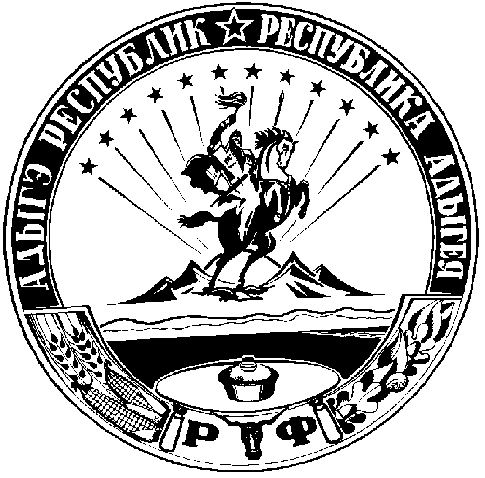 